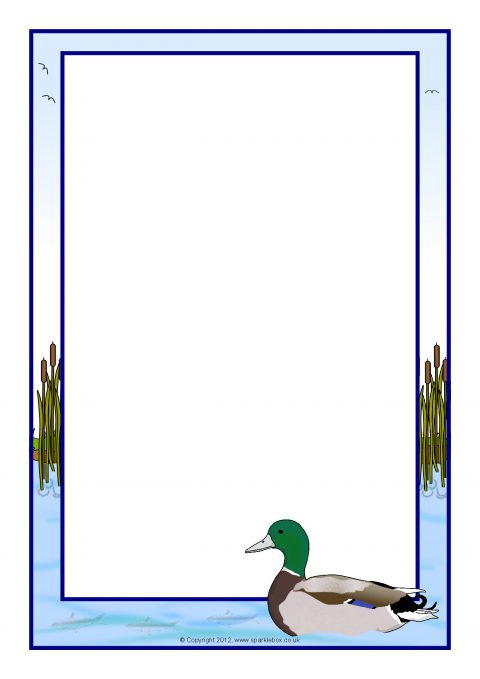 Thunder Road SeniorsRip Van Winkle Boat RideJuly 10, 2019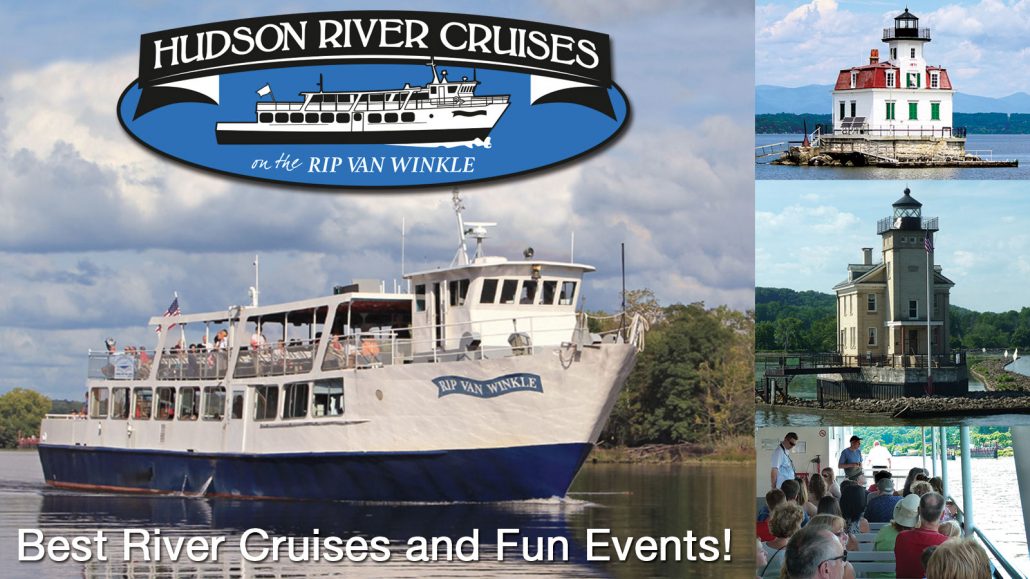 Sail on the Hudson River at 2:30pm. Dinner at 4:30pm - Mariners Restaurant in Kingston                     Cost TBS 